УТВЕРЖДАЮ 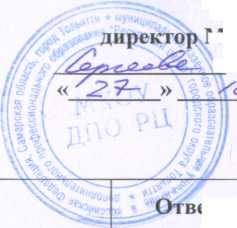 директор МКОУ ДПО РЦ                                                                                                                                                                                                    _______________О.А. Сергеева«________» ____27.10. 2021г.План мероприятий МКОУ ДПО РЦ на ноябрь 2021 г.№ п/пФорма проведениямероприятияФорма проведениямероприятияНаименование мероприятия/ содержание работыСроки, место проведенияКатегория участниковОтветственныйРеализация дополнительных профессиональных программ (программ повышения квалификации)Реализация дополнительных профессиональных программ (программ повышения квалификации)Реализация дополнительных профессиональных программ (программ повышения квалификации)Реализация дополнительных профессиональных программ (программ повышения квалификации)Реализация дополнительных профессиональных программ (программ повышения квалификации)Реализация дополнительных профессиональных программ (программ повышения квалификации)Реализация дополнительных профессиональных программ (программ повышения квалификации)Для педагогических и иных работников  всех типов ООДля педагогических и иных работников  всех типов ООДля педагогических и иных работников  всех типов ООДля педагогических и иных работников  всех типов ООДля педагогических и иных работников  всех типов ООДля педагогических и иных работников  всех типов ООДля педагогических и иных работников  всех типов ОО1.Курсы повышения квалификацииКурсы повышения квалификацииПроведение занятий по дополнительной профессиональной программе «Формирование гибких компетенций педагога как условие развития личности ребенка»15.11.2021- 26.11.2021(понедельник, среда, пятница)с 14.00МКОУ ДПО РЦул.Баныкина, 44, каб.1Педагогические работники МОУ г.о. ТольяттиАбрамова Т.А., методист отдела реализации дополнительных профессиональных программ и инновационной деятельности2.Курсы повышения квалификацииКурсы повышения квалификацииОрганизация и сопровождения курсов повышения квалификации для работников МОУ 08.11.2021г. – 30.11.2021г.Педагогические работники МОУ г.о. ТольяттиКардупова С.В., отдел реализации дополнительных профессиональных программ и инновационной деятельностиРаспространение инновационных педагогических практикРаспространение инновационных педагогических практикРаспространение инновационных педагогических практикРаспространение инновационных педагогических практикРаспространение инновационных педагогических практикРаспространение инновационных педагогических практикРаспространение инновационных педагогических практикСессия развития для менторов Сессия развития для менторов «Менторство: поддержка и развитие»11.11.2021 г.в 15.00МБУ детский сад № 2 "Золотая искорка", Ул. Ленина, 45Руководители, заместители руководителей МОУ всех типов, участники городского сквозного проекта «Менторство как эффективный ресурс профессионального становления административных команд образовательных учреждений»Сергеева О.А., директор;Андрюшина О.В., бизнес-тренер, коуч (ICF)Городской смотр управленческих проектов развития муниципальных образовательных учреждений, находящихся в ведомственном подчинении департамента образования, на 2022 годГородской смотр управленческих проектов развития муниципальных образовательных учреждений, находящихся в ведомственном подчинении департамента образования, на 2022 год- Организация приема заявок от МОУ,- Подготовка графика представления управленческих проектов руководителей МОУ,- Консультирование управленческих команд МОУ.15.11.2021 г. - 20.12.2021 гМОУ всех типовСергеева О.А.Постоянно действующий семинар-практикум «Конструируем учебный процесс»Постоянно действующий семинар-практикум «Конструируем учебный процесс»«Особенности оценки конструктора блочного погружения согласно критериям листа взаимоэкспертизы»16.11.2021 г.в 15:00(в онлайн-формате)Заместители руководителей, ответственные от МБУ, педагоги-участники городского сквозного проекта «Внедрение модели «блочно-событийные погружения» в учебную деятельность муниципальных общеобразовательных учреждений с целью формирования функциональной грамотности учащихся 5-9 классов»»Абрамова Т.А., методист отдела реализации дополнительных профессиональных программ и инновационной деятельностиПостоянно действующая площадка инновационного опыта Постоянно действующая площадка инновационного опыта «Школы инновационных образовательных практик как перспектива успешного «социального лифта»25.11.2021 г.В 14:00(в онлайн-формате)Руководители и заместители руководителей, педагоги МОУ всех типовСергеева О.А.,Гудалина Т.А., зам.директораКоординация деятельности в рамках проекта «Взаимообучение городов» Координация деятельности в рамках проекта «Взаимообучение городов» Участие в видеоконференции 26.11.2021 г., в 11:00(в онлайн-формате)Заместители руководителей образовательных учреждений всех типовГудалина Т.А., заместитель директора МКОУ ДПО РЦАнкетирование менторов и начинающих в рамках проекта «Менторство как эффективный ресурс профессионального становления административных команд образовательных учреждений»Анкетирование менторов и начинающих в рамках проекта «Менторство как эффективный ресурс профессионального становления административных команд образовательных учреждений»«Удовлетворенность участников проекта совместной деятельностью по профессиональной адаптации начинающих руководителей и заместителей руководителей МОУ»29.11.2021(в онлайн-формате)Руководители, заместители руководителей, участники проекта «Менторство как эффективный ресурс профессионального становления административных команд образовательных учреждений»Кардупова С.В., отдел реализации дополнительных профессиональных программ и инновационной деятельностиТворческая  мастерская (для начинающих)Творческая  мастерская (для начинающих)«Эффективное управление личностными ресурсами»30.11.2021в 15:00МКОУ ДПО РЦул. Баныкина, 44, каб.1Руководители и заместители руководителей МОУ всех типов, участники городского сквозного проекта «Менторство как эффективный ресурс профессионального становления административных команд ОУ»Абрамова Т.А., методист отдела реализации дополнительных профессиональных программ и инновационной деятельностиФормирование банка методических продуктов «Виртуальная сетевая лаборатория идей» Формирование банка методических продуктов «Виртуальная сетевая лаборатория идей» Организационно-методическое и техническое сопровождение деятельности «Виртуальной сетевой лаборатории идей»В течение месяцаПроектные команды МОУ всех типов, реализующих проекты в рамках управленческих портфелей департамента образованияГудалина Т.А., заместитель директора МКОУ ДПО РЦ,Кардупова С.В., методистотдела реализации дополнительных профессиональных программ и инновационной деятельностиСопровождение образовательной деятельности ОУСопровождение образовательной деятельности ОУСопровождение образовательной деятельности ОУСопровождение образовательной деятельности ОУСопровождение образовательной деятельности ОУСопровождение образовательной деятельности ОУСопровождение образовательной деятельности ОУ1.Семинар-совещаниеСеминар-совещание* Организация образовательной деятельности в МБУ:- Образовательные результаты обучающихся по итогам первого  учебного периода- Результаты мониторинга оценочной деятельности педагогов МБУ г.о. Тольятти в течение первого учебного периода* Реализация ФГОС на уровне среднего общего образования (по итогам собеседования)17.11.2021 в 14.00 (в онлайн-формате)Заместители руководителей МБУ школ, лицеев, гимназий по УВРБуровихина Л.Н., методист отдела реализации дополнительных профессиональных программ и инновационной деятельности2. Обучающий семинарОбучающий семинар«Правила содержания и обслуживания внутренних систем отопления, водопровода, канализации зданий МОУ»23.11.2021в 15.00(в онлайн-формате)Заместители руководителей по АХЧ, завхозыКлементьева А.П.,  инженер отдела технического сопровождения3.Мониторинг образовательной деятельности МБУ Мониторинг образовательной деятельности МБУ - «Сайты МБУ (Соответствие документов, размещенных на сайте, документам, согласованным с ДО)»- «Электронные журналы (объективность выставления оценок, оценочная деятельность педагогов, своевременность заполнения)»- «Итоги первого учебного периода»В течение месяцаМБУ городского округа Тольятти Буровихина Л.Н., отдел реализации дополнительных профессиональных программ и инновационной деятельностиРесурсное сопровождение финансово-экономической деятельности ОУРесурсное сопровождение финансово-экономической деятельности ОУРесурсное сопровождение финансово-экономической деятельности ОУРесурсное сопровождение финансово-экономической деятельности ОУРесурсное сопровождение финансово-экономической деятельности ОУРесурсное сопровождение финансово-экономической деятельности ОУРесурсное сопровождение финансово-экономической деятельности ОУ11Работа в программе «АЦК-планирование»Формирование планов финансово-хозяйственной деятельности МОУВ течение месяцаБухгалтеры МОУ  всех типов Смыслова Ю.В.,Карнаухова М.Ю.Попов А.С.Портнова С.Н.Салеева  О.В.22Работа в программе «АЦК- финансы»Формирование кассового плана  на декабрь 2021г. До 23.11.2021г.Бухгалтеры МОУ  всех типов Смыслова Ю.В.,Попов А.С.Портнова С.Н.Салеева  О.В.Карнаухова М.Ю.22Работа в программе «АЦК- финансы»Внесение изменений в кассовый план по расходам  на ноябрь 2021 г. МОУ в связи с поступлением средств из федерального и областного бюджетов,  в соответствии с протоколом заседания рабочей группы по бюджету.  В течение месяцаБухгалтеры МОУ  всех типов Смыслова Ю.В.,Карнаухова М.Ю.Попов А.С.Портнова С.Н.Салеева  О.В.22Работа в программе «АЦК- финансы»Формирование заявок на оплату расходов на основании СоглашенийВ течение месяцаБухгалтеры МОУ  всех типов Михайлова М.В.,Жиляева О.Н.,Кулешова Ю.А.22Работа в программе «АЦК- финансы»Формирование Соглашений о предоставлении субсидий на выполнение муниципального задания и субсидий на иные цели, отражающих изменения бюджетных назначений МОУ.В течение месяцаБухгалтеры МОУ  всех типов Михайлова М.В.,Жиляева О.Н.,Кулешова Ю.А.33Сбор, сверка, анализ документов касающихся ведения финансово-хозяйственной деятельности учрежденийСбор, сверка, анализ планов финансово-хозяйственной деятельности МОУ на бумажных носителях В течение месяцаБухгалтеры МОУ  всех типов Смыслова Ю.В.,Попов А.С.Портнова С.Н.Салеева  О.В.Карнаухова М.Ю.33Сбор, сверка, анализ документов касающихся ведения финансово-хозяйственной деятельности учрежденийСбор, сверка, анализ соглашений о предоставлении субсидий на выполнение муниципального задания и на иные цели, сбор сведений об операциях с целевыми субсидиямиВ течение месяцаБухгалтеры МОУ  всех типов Смыслова Ю.В.,Карнаухова М.Ю.Попов А.С.Портнова С.Н.Салеева  О.В.4Работа в программе «АЦК - Госзаказ»Проверка и обработка электронных документов муниципальных образовательных учреждений на этапе Экспертиза ГРБСЕжедневноБухгалтеры, контрактные управляющие  МОУ  всех типовКарнаухова М.Ю.Попов А.С.Портнова С.Н.Салеева  О.В.4Работа в программе «АЦК - Госзаказ»Мониторинг закупок товаров, работ, услуг муниципальных образовательных учреждений.ЕжедневноБухгалтеры, контрактные управляющие  МОУ  всех типовКарнаухова М.Ю.Попов А.С.Портнова С.Н.Салеева  О.В.5Работа в программе «АЦК - Госзаказ» (подготовка информационных писем в учреждения)Подготовка информационных писем в МОУ об изменениях внесенных в Федеральные Законы № 44-ФЗ и №223-ФЗ, а так же иные законодательные акты касающиеся муниципальных закупок.В течение месяцаБухгалтеры, контрактные управляющие  МОУ  всех типовКарнаухова М.Ю.Попов А.С.Портнова С.Н.Салеева  О.В.6Формирование ежемесячной, ежеквартальной отчетности«Кассовый план по расходам по приоритетным направлениям на декабрь 2021г.»«Ожидаемое исполнение кассового плана по состоянию на 01.12.2021 г.»До 23.11.2021г.Бухгалтеры МОУ  всех типов Смыслова Ю.В.6Формирование ежемесячной, ежеквартальной отчетности«О состоянии задолженности за потребленные энергоресурсы»До 18.11.2021г.Бухгалтеры МОУ  всех типов Михайлова М.В.Жиляева О.Н.,Кулешова Ю.А.6Формирование ежемесячной, ежеквартальной отчетностиСбор, сверка, свод отчетности по дебиторской задолженности бюджетных образовательных учреждений в разрезе поставщиков по форме 769, 779 на бумажных носителях сверка с WEB-консолидациейДо 16.11.2021г.Бухгалтеры МОУ  всех типов Михайлова М.В.Жиляева О.Н.,Кулешова Ю.А.6Формирование ежемесячной, ежеквартальной отчетностиСвод отчетности об объемах благотворительной помощи бюджетных образовательных учреждений (в денежном и натуральном выражении).До 16.11.2021г.Бухгалтеры МОУ  всех типов Михайлова М.В.Жиляева О.Н.,Кулешова Ю.А.6Формирование ежемесячной, ежеквартальной отчетностиСверка и свод данных отчетности по форме 737, предоставляемых МОУ.До 18.11.2021г.Бухгалтеры МОУ  всех типов Михайлова М.В.Жиляева О.Н.,Кулешова Ю.А.6Сводный отчет «По остаткам средств на счетах МОУ на выполнение муниципального задания и средств выделенных на иные субсидии».До 18.11.2021г.Бухгалтеры МОУ  всех типов Михайлова М.В.Жиляева О.Н.,Кулешова Ю.А.6Сводный отчет «По коммунальным платежам МОУ»До 18.11.2021г.Бухгалтеры МОУ  всех типов Михайлова М.В.Жиляева О.Н.,Кулешова Ю.А.6Сбор информации, данных, отчетов, подготовка ответов,  предоставление оперативной информации по планово-финансовой деятельности по запросам вышестоящих организацийВ течение месяцаБухгалтеры МОУ  всех типов Смыслова Ю.В.,Попов А.С.Портнова С.Н.Салеева  О.В. Кучерова А.А.Михайлова М.В.Карнаухова М.Ю.7Мониторинг финансово-хозяйственной деятельности муниципальных образовательных учреждений«Финансово-хозяйственная деятельность МОУ при подготовке ответов на обращения и жалобы родителей (законных представителей) и граждан»В течение месяцаМОУ всех типовКучерова А. А.Кучерова А. А.7Мониторинг финансово-хозяйственной деятельности муниципальных образовательных учреждений«Фактическое потребление тепловых энергетических ресурсов (ТЭР)»До 20.11.2021г.Бухгалтеры МОУ  всех типов Смыслова Ю.В.,Попов А.С.Портнова С.Н.Салеева О.В., Карнаухова М.Ю.Смыслова Ю.В.,Попов А.С.Портнова С.Н.Салеева О.В., Карнаухова М.Ю.7Мониторинг финансово-хозяйственной деятельности муниципальных образовательных учреждений«Дебиторские и кредиторские задолженности муниципальных образовательных учреждений городского округа Тольятти»До 20.11.2021г.Бухгалтеры МОУ  всех типов Михайлова М.В.Жиляева О.Н.,Кулешова Ю.А.Михайлова М.В.Жиляева О.Н.,Кулешова Ю.А.7Мониторинг финансово-хозяйственной деятельности муниципальных образовательных учреждений«Контроль достоверности составления бухгалтерской отчетности на основе первичных документов в муниципальных ОУ»В течение месяцаБухгалтеры МОУ  всех типов Кучерова А.А.Кучерова А.А.8Консультации«Планирование и исполнение бюджета»В течение месяцаБухгалтеры МОУ  всех типов Смыслова Ю.В.,Попов А.С.Портнова С.Н.СалееваО.В.Михайлова М.В.Карнаухова М.Ю.Смыслова Ю.В.,Попов А.С.Портнова С.Н.СалееваО.В.Михайлова М.В.Карнаухова М.Ю.8Консультации«Внесение данных в планы – графики в «АЦК - Госзаказ»В течение месяцаБухгалтеры МОУ  всех типов Попов А.С.Карнаухова М.Ю.Портнова С.Н.Салеева  О.В.Филипова А.М.Попов А.С.Карнаухова М.Ю.Портнова С.Н.Салеева  О.В.Филипова А.М.Техническое  сопровождение деятельности ОУТехническое  сопровождение деятельности ОУТехническое  сопровождение деятельности ОУТехническое  сопровождение деятельности ОУТехническое  сопровождение деятельности ОУТехническое  сопровождение деятельности ОУТехническое  сопровождение деятельности ОУ1.Работа со сметной документациейСоставление, проверка сметной документации на все виды ремонтных работ  помещений МОУ в сметно-нормативной базе с применением территориальных единичных расценок в  текущем уровне цен в программе «Гранд – смета». В течение месяцаМОУ всех типовМОУ всех типовХильченко Н.И.1.Работа со сметной документациейПроверка сметных расчетов на ремонтные работы на соответствие требований действующего нормативного законодательства в ценообразовании (аукционная документация, экономия от аукционов, крупные сделки).В течение месяцаМОУ всех типовМОУ всех типовХильченко Н.И.1.Работа с техническим заданием на выполнение ремонтных работ в МОУПроверка технических  заданий В течение месяца	МОУ всех типовМОУ всех типовЕремина Л.Н.Клементьева А.П.Кинчарова В.С.Краснов Ю.В.Ковалева А.Г.2.Мониторинги«Обследование технического состояния зданий, коммуникаций», составление дефектных ведомостей по аварийным ситуациям (с выездом на объекты)»В течение месяцаЗаместители руководителей по АХЧ МОУ всех типовЗаместители руководителей по АХЧ МОУ всех типовЕремина Л.Н.Клементьева А.П.Кинчарова В.С.Краснов Ю.В.Ковалева О.А.2.Мониторинги«Безопасность детей»В течение месяцаМОУ всех типовМОУ всех типовКовалева О.А.Кинчарова В.С.2.Мониторинги«Выполнение работ по монтажу СКУД и СОУЭ»В течение месяцаШколыШколыКраснов Ю.В.2.Мониторинги«Капитальный ремонт веранд д/с №116»В течение месяцад/с №116д/с №116Кинчарова В.С.2.Мониторинги«Подготовка кабинетов  в рамках ЦОС»В течение месяцаШколы №№5,46Школы №№5,46Краснов Ю.В.3.Консультации- Составление сметной документации- Выполнение ремонтных работ согласно требованиям государственных стандартов- Расчеты негативного воздействия сточных вод от зданий и территорий учреждений В течение месяцаЗаместители руководителей по АХЧ МОУ всех типовЗаместители руководителей по АХЧ МОУ всех типовЕремина Л.Н.Хильченко Н.И.Клементьева А.П.Кинчарова В.С.Краснов Ю.В.Ковалева А.Г..4.Ведение архивного дела отрасли «Образование»- Консультирование физических и юридических лиц по вопросам получения информации с архивного фонда;- Подготовка справок, писем на запросы физических и юридических лиц.В течение годаФизические и юридические лицаФизические и юридические лицаАббязова Ю.Н.Информированность работников ОУ по основным направлениям развития системы образованияИнформированность работников ОУ по основным направлениям развития системы образованияИнформированность работников ОУ по основным направлениям развития системы образованияИнформированность работников ОУ по основным направлениям развития системы образованияИнформированность работников ОУ по основным направлениям развития системы образованияИнформированность работников ОУ по основным направлениям развития системы образования1.Организация и поддержка работы сайтаАдминистрирование и модерирование сайта РЦВ течение месяца Работники МКОУ ДПО РЦСторублевцева Т.В., отдел реализации дополнительных профессиональных программ и инновационной деятельности2.Виртуальная сетеваялаборатория идейАдминистрирование и модерирование интерактивной цифровой площадкиВ течение годаРаботники МКОУ ДПО РЦКардупова С.В.,Отдел реализациидополнительныхпрофессиональныхпрограмм иинновационнойдеятельности МКОУ ДПО РЦУчастие в проверках ДОУчастие в проверках ДОУчастие в проверках ДОУчастие в проверках ДОУчастие в проверках ДОУчастие в проверках ДО1.Участие в проверках ДО по обращению гражданВопросы, относящиеся к компетенции работников МКОУ ДПО РЦВ течение годаМОУ всех типовРаботники отделов МКОУ ДПО РЦ3.Работа в военкоматеУчастие в призывной комиссии Комсомольского и Центрального военкоматовВ течение месяца Ковалева О.А.Кинчарова В.С.